FAITHFUL FRIAR REPORTPrayer to bring Christ into our dayLord Jesus, present before me in the Sacrament of the Altar, help me to cast out from my mind all thoughts of which You do not approve and from my heart all emotions which You do not encourage. Enable me to spend my entire day with you, carrying out the task that You have entrusted to me. Be with me at every moment of this day: during the long hours of work , that I may never tire or slacken from Your service; during my conversations, that they may not become for me occasions for meanness toward others; during  the moments of worry and  stress , that I may remain patient  and spiritually calm; during periods of fatigue and illness,, that I may avoid self-pity and think of others; during times of temptation , that I may take refuge in Your grace. Help me to remain generous and loyal to You this day and so be able to offer it all up to You with its successes which I have achieved by Your help and its failures which have occurred through my own fault. Le me come to the wonderful realization that life is most real when it is lived with You as the Guest of my soul.Please keep the following in your prayers Father Paul Albenesius, Father Dennis Meinen, Father Thomas Topf, Father Paul Bormann, Sister Jean Marie, Doris Ott, Rick Davis, Mark Nixa, Sandy Bokemper, Gene Waag Sharon Seuntjens, Mike Boggs, Barb Cogdill, Steve Cogdill Jr. Patricia LeClair, Marcia Goeden, Robert Goeden , Larry Kastrup, Valentin Magana, Ed Womack, Ann Womack, Julie Riedy,  Jean Butler, Jack Garthright. Roxanne Winterfield, Jerry Reinert, Tammy Pasker, Jerome Puhl , Bob Kenaley, Ruth Kenaley, Hilda Luna, Jim Coy, Dennis Todd, Ronald Lansink, Lyle Spieler, Michael Peters, Larry Harrington, Jesse Padilla, Arden Gale, Manuel Luna, Bob Duncan, Tom Huls, Francis Palmershiem, Terri Mareau, John Voeltz, Elizabeth McMillian, Mark Fachman, Gene Rolfes, Alvin Harvey, Fred McPherson, Persecuted Clergy and any others we may have missed.Prayer to God, the source of HealthGod our Father, source of all health, be near those who suffer in the time of weakness and pain; relieve them of their burden and heal them, if it be your will.Give a peaceful sleep to those who need rest for soul and body, and be with them in their hours of silence. Bless those who know not what another day will bring.Make them ready for whatever it may be. Whether they must stand, or sit or be confined, grant them a strong spiritInspire with your love those who bring healing and care to those suffering. May they bestow Your gifts of health and strength wherever they go. Grant this prayer through Christ our Lord. Knights of Columbus Fourth Degree 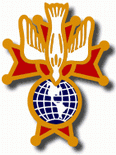 Garrigan Assembly525 S. Irene St.Sioux City, IA  51106KC265Garrigan.weebly.com 	    September   2022OFFICERSFaithful Friar         			Rev. Dennis W. Meinen	 712-258-9120Faithful Navigator			Jim Sanders			 712-259-5399Faithful Captain			Michael Peters			 712-259-6225Faithful Pilot				Ricardo Rocha		    	 712-899-3700Faithful Admiral			Edward Womack		 712-219-0374Faithful Comptroller			Marty Pasker		     	 712-276-3672Faithful Scribe				Mark Fachman		 712-333-2760Faithful Purser				John Staiert			 712-898-9891Faithful Inner Sentinel		David Butler			 712-823-8687Faithful Outer Sentinel		Michael Hays			 701580-0475Faithful 1 yr. Trustee			Stan Rolfes			 712-568-3492Faithful 2 yr. Trustee			Donnis Rogers			 712-239 4529Faithful 3yr.  Trustee			Donald Davis			 712-216-0415Faithful Chalice Society		Ricardo Rocha		    	 712-899-3700Faithful Web Master			Michael Peters			 712-259-6225                                   UP COMING MEETINGSSeptember 15, 2022	Regular meeting at St Mary’s Parish Hall, Hawarden, IASocial at 6:15, Dinner at 6:45 and meeting to followOctober 20, 2022	Regular meeting at Sioux City Sacred Heart 5010 Military Road.  Social 6:15 Dinner at 6:45 Meeting to followNovember 17, 2022	Cathedra of Epiphany 1000 Douglas St, Sioux City, IASocial at 6:15, Dinner at 6:45 Meeting to FollowDecember 15, 2022 Christmas Party at Grahms in Dakota DunesJanuary 19, 2023 South Sioux City  KC HallFebruary 16, 2023  Sioux City St MichaelsMarch 16,2023   MapletonApril 20, 2023   St. John Parish OnawaFaithful Navigator Comments Sir Knights:What a tremendous Exemplification we had in LeMars August 27.  Seventeen men joined the 4th degree.  Additionally, 4 men who had previous completed the online exemplification we’re knighted, too.  The evening banquet honored our longtime Faithful Friar and Sir Knight Bob Kenaley for their many years of service to our Assembly.  Welcome new Knights.  I look forward to meeting all of you soon.  Our color and honor guards have had a busy summer at numerous wakes, funerals, processions and Explorer baseball games.  I welcome all who are interested in color and honor guard activities to contact our Faithful Pilot, Ricardo Rocha.A new printing of our updated bylaws will soon be completed and available at our monthly meetings.  Also, remember to visit our website and Facebook sites to see updates and information about our Assembly.Lastly, bring your wives to our dinner meetings.  We are developing activities for them while we meet to conduct Assembly business after our dinner.  Please contact or confirm your attendance for the monthly meetings so a meal count can be given to the host 3rd degree Councils.  May you be richly rewarded for your endeavors by our Lord Jesus Christ.There were 22 members present at Akron for the meeting. Upcoming Events:September 25, 2022:  Confirmation at Mater Dei  Parish, Church of Nativity. 4242 Natlia Way: Honor Guard needed Be there at 12:30PMBlue Mass September 29, 2020   Cathedral of Epiphany 1000 Douglas St Sioux City, IA  December 15, 2022 Garrigan Assembly Christmas Party at Grahms Dakota Dunes, SD. Social starts at 5:3010 oz Prime Rib 22.98 Salmon or Top Sirloin at 18.98Faithful Pilots ReportHonor Guards11 August 2022   Walter Brockamp Wake Service:  Ricardo Rocha, Marty Pasker, Michael Hays, David Butler, Michael Koch, Steve SchultsAugust 12, 2022   Walter Brockamp Funeral:  Ricardo Rocha, Michael Peters, Michael Hays, David ButlerAugust 28, 2022    Dale Murray Wake Service:Ricardo Rocha, Michael Koch, Marty Pasker, Jim Sanders29 August 2022    Dale Murray Funeral:Ricardo Rocha, Marty Pasker, Michael Hays14 August, 2022   Flag Raising at Sioux City Explorers Baseball Game:Ricardo Rocha, Michael Koch, Jim Sanders, Michael Hays, Marty PaskerHonor Guards Needed:10 September 2022  Honor Guard at Trinity Heights Queen of Peace.  Be there at 10:30 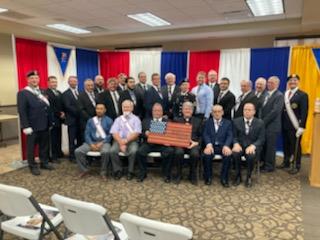 Le Mars 4th Degree Exemplification 27 August 2022